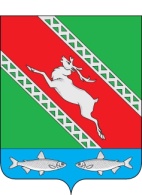 РОССИЙСКАЯ ФЕДЕРАЦИЯИРКУТСКАЯ ОБЛАСТЬАдминистрациямуниципального образования «Катангский район»  П О С Т А  Н О В Л Е Н И Е  от 14.11.2016                           с. Ербогачен                            № 186-пО внесении изменений впостановление администрацииМО «Катангский район» № 194-пот 10.08.2011 года    	     В связи с изменением структуры администрации, кадровыми изменениями, руководствуясь ст. 48 Устава МО «Катангский район», администрация МО «Катангский район»П О С Т А Н О В Л Я Е Т:1. Внести следующие изменения в постановление администрации МО «Катангский район» от 10.08.2011 года № 194-п «О ликвидации муниципального образовательного учреждения для детей дошкольного и младшего школьного возраста начальная школа – детский сад с. Оськино»:  п. 2 постановления изложить в следующей редакции:«2.  Отделу по управлению муниципальным имуществом и жилищно-коммунальным хозяйством администрации МО «Катангский район» (Щеглова Ю. Ю.) осуществить мероприятия по ликвидации Учреждения в установленном законодательством порядке. Назначить ликвидатором Учреждения Щеглову Юлию Юрьевну».2. Опубликовать настоящее постановление на официальном сайте администрации  МО «Катангский район».И. о. главы администрацииМО «Катангский район»                                                                                   Е. В. Васильева